Lampiran 1. Daftar Nama Siswa Kelas V Sdn 066668 Medan JohorLampiran 2. Hasil Angket Siswa Menggunakan Media Teks Percakapan Dengan GambarLampiran 3.Lampiran 4.  Media Teks Percakapan Dengan Gambar 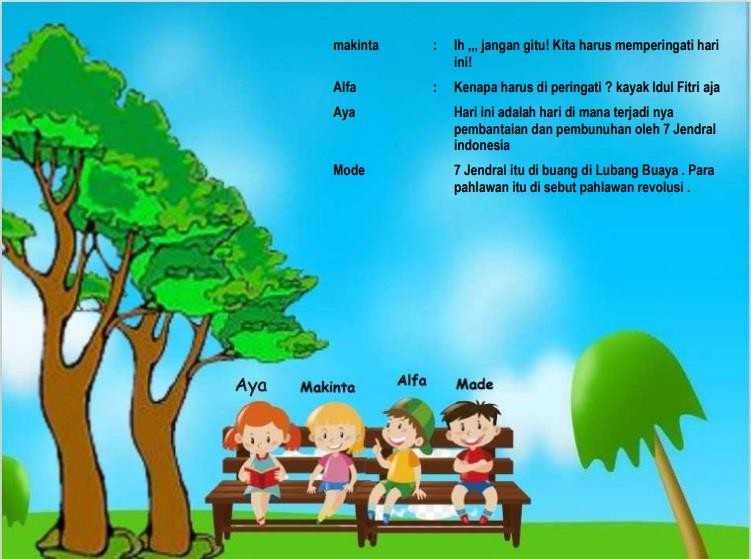 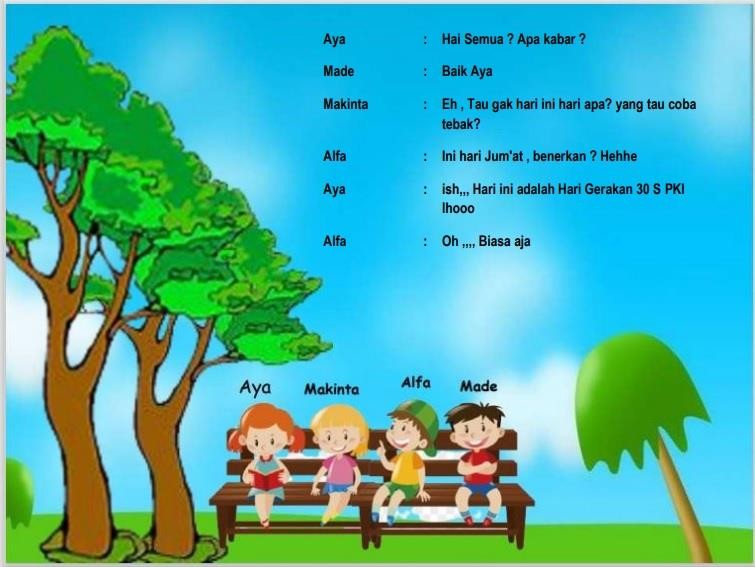 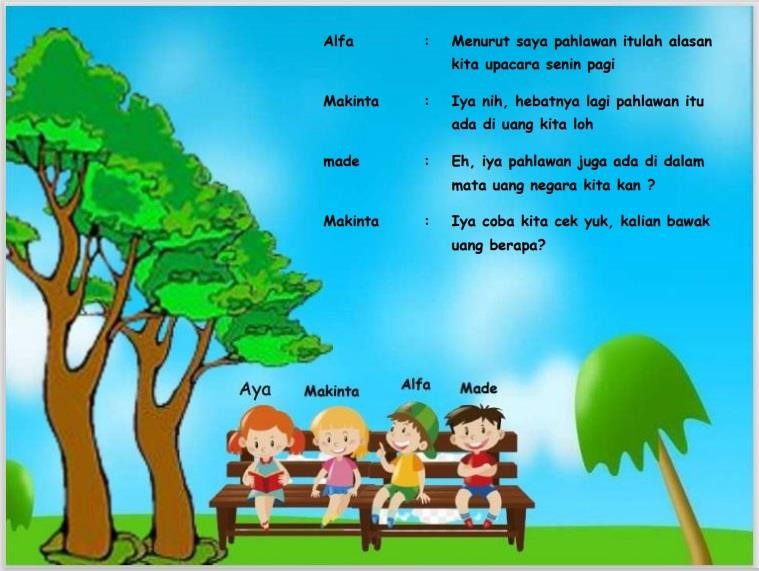 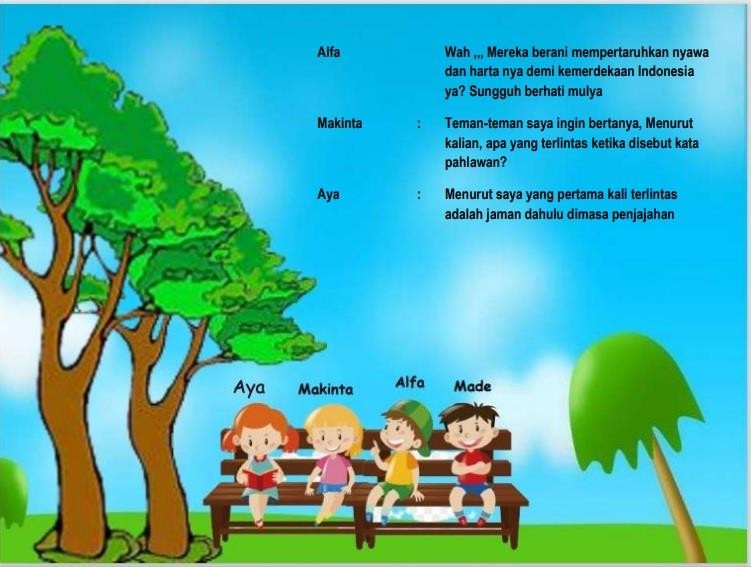 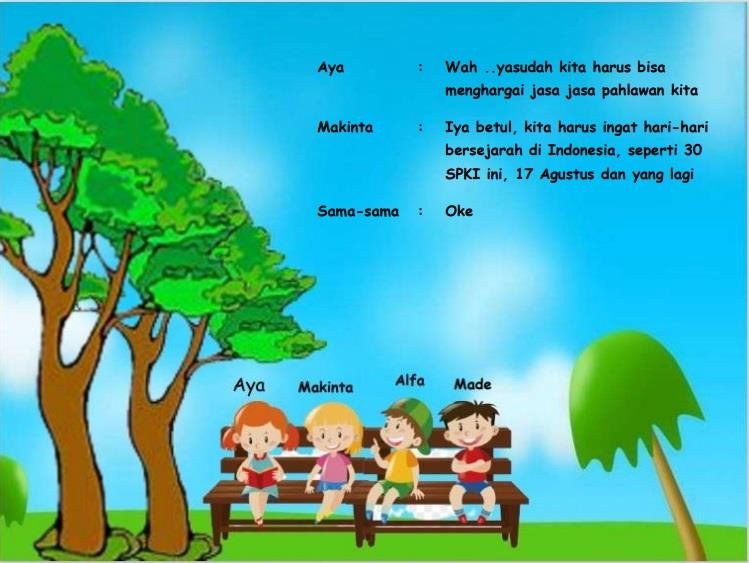 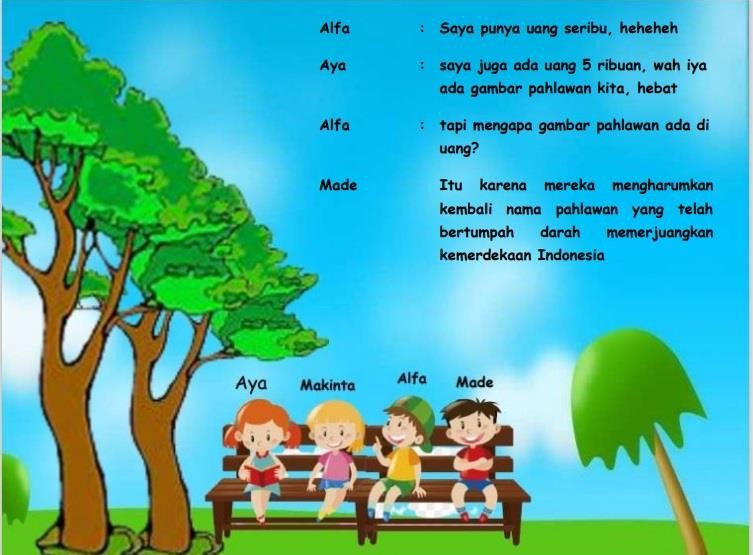 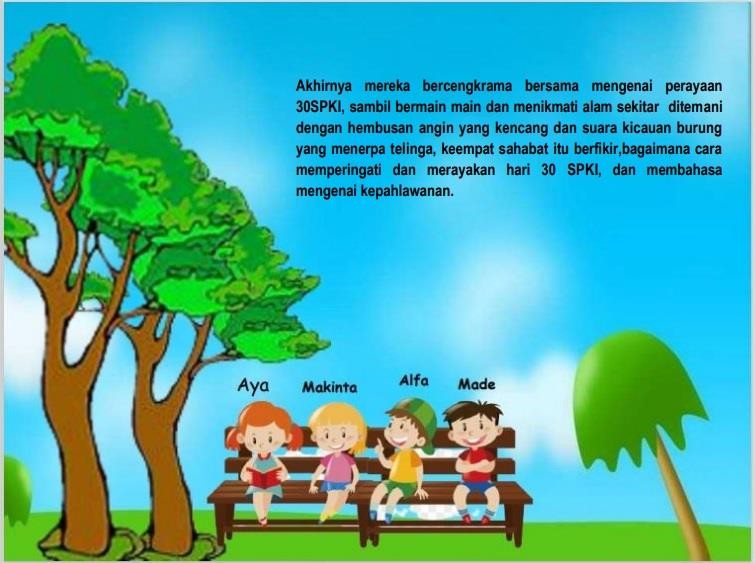 Lampiran 5. Uji Validitas**. Correlation is significant at the 0.01 level (2-tailed).*. Correlation is significant at the 0.05 level (2-tailed).ReliabilityCase Processing SummaryReliability Statisticsa. Listwise deletion based on all variables in the procedure.T-TestLampiran 6.LEMBAR VALIDASI/PENILAIAN MATERI OLEH AHLI MATERI TENTANG PENGEMBANGAN MEDIA TEKS PERCAKAPAN DENGAN GAMBARPETUNJUKInstrumen ini diisi oleh peserta didikPeserta Didik dimohon untuk memberikan penilaian terhadap prototype media Teks Percakapan dengan gambar ini sebagai hasil pengembangan produk yang telah ada.Peserta Didik dimohon untuk memberikan penilaian pada setiap butir pernyataan dengan memberikan tanda (√) pada kolom yang tersedia (Ya, Tidak) sesuai dengan pendapat Peserta Didik.Peserta Didik diharapkan dapat memberikan saran atau catatan pada kolom yang tersedia di bagian akhir.Keterangan:T : Tinggi (Skor 4) S : Sedang (Skor 3) R :Rendah (Skor 2) K :Kurang (Skor 1)Lembar Penilaian Ahli MateriSARANKesimpulan :Media layak digunakanMedia layak digunakan dengan revision sesuai saran yang diberikanMedia tidak layak digunakanMedan,                    2021Validator( 	            )Lampiran 7. LEMBAR VALIDASI/PENILAIAN MEDIA OLEH AHLI MEDIA TENTANG PENGEMBANGAN MEDIA TEKS PERCAKAPAN DENGAN GAMBARPETUNJUKInstrumen ini diisi oleh peserta didikPeserta Didik dimohon untuk memberikan penilaian terhadap prototype media Teks Percakapan dengan gambar ini sebagai hasil pengembangan produk yang telah ada.Peserta Didik dimohon untuk memberikan penilaian pada setiap butir pernyataan dengan memberikan tanda (√) pada kolom yang tersedia (Ya, Tidak) sesuai dengan pendapat Peserta Didik.Peserta Didik diharapkan dapat memberikan saran atau catatan pada kolom yang tersedia di bagian akhir.Keterangan:T : Tinggi (Skor 4) S : Sedang (Skor 3) R :Rendah (Skor 2) K :Kurang (Skor 1)Lembar Penilaian Ahli MediaSARANKesimpulan :Media layak digunakanMedia layak digunakan dengan revision sesuai saran yang diberikanMedia tidak layak digunakanMedan,		2021Validator						      ( 	                     )NONAMAJENIS KELAMINJENIS KELAMINNONAMALP1Afiqah Mahira√2Asila Almira√3Azkia Surya√4Azra Tanjung√5Ehsan Alfariq√6Fahril Syahreza√7Habib Gufron√8Habibi Indri Liza√9Kanaya Cinta Azaliyah√10Khairi Syahputra√11Khairunnisa√12Khalifah Ismi√13Kyo Rafliansyah√14Muhammad Abid√15Muhammad Daffa Aldanu√16Muhammad Dafin Alfarizky√17Muhammad Galih Pranata√18Muhammad Raziq Hanan√19Nabila Tafana√20Nayla Aura Latisah√21Nazwa Mahira√22Nur Azizah√23Raisyah Hutagalung√24Revina Safea√25Rinjani Liandra√26Rizky Ananda Rafa√27Syakira Siregar√28Zifana Marbun√JumlahJumlah1216NoNAMAPelafalanPelafalanPelafalanJlhTata BahasaTata BahasaTata BahasaJlhKosakataKosakataKosakataJlhKelancaranKelancaranKelancaranJlhComprehensioComprehensioComprehensioJlhTotal%1Afiqah Mahira4331010111011109101010111110119111010910111110111011912434114431143411434115490.02Asila Almira3431010111011109101010111110119111010910111110111011912433104341144412434115490.03Azkia Surya4341010111011109101010111110119111010910111110111011912443113441143411434115591.74Azra Tanjung3341010111011109101010111110119111010910111110111011912434114341144412444125693.35Ehsan Alfariq434101011101110910101011111011911101091011111011101191233394341134411434115388.36Fahril Syahreza3431010111011109101010111110119111010910111110111011912334104331044412444125490.07Habib Gufron3331010111011109101010111110119111010910111110111011912343104341134411334105185.08Habibi Indri Liza3341010111011109101010111110119111010910111110111011912344113431044311443115388.39Kanaya Cinta Azaliyah3431010111011109101010111110119111010910111110111011912434114331034411334105286.710Khairi Syahputra433101011101110910101011111011911101091011111011101191233394341144412443115388.311Khairunnisa434101011101110910101011111011911101091011111011101191244311443114441233395490.012Khalifah Ismi3441010111011109101010111110119111010910111110111011912433103441144311443115490.013Kyo Rafliansyah3341010111011109101010111110119111010910111110111011912344114431133410334105286.714Muhammad Abid3441010111011109101010111110119111010910111110111011912433103431044412443115490.015Muhammad Daffa Aldanu3331010111011109101010111110119111010910111110111011912443113431044412444125490.016Muhammad Dafin Alfarizky3441010111011109101010111110119111010910111110111011912344114441234411443115693.317Muhammad Galih Pranata433101011101110910101011111011911101091011111011101191244412344113339444125490.018Muhammad Raziq Hanan3431010111011109101010111110119111010910111110111011912343103441134411444125490.019Nabila Tafana3331010111011109101010111110119111010910111110111011912344114341134411344115388.320Nayla Aura Latisah3431010111011109101010111110119111010910111110111011912443113441144412344115591.721Nazwa Mahira3441010111011109101010111110119111010910111110111011912434114341143411344115591.722Nur Azizah3441010111011109101010111110119111010910111110111011912343103431034411343105286.723Raisyah Hutagalung3341010111011109101010111110119111010910111110111011912344113341044412444125591.724Revina Safea4431010111011109101010111110119111010910111110111011912334104441234411444125693.325Rinjani Liandra433101011101110910101011111011911101091011111011101191233394341144412444125490.026Rizky Ananda Rafa3441010111011109101010111110119111010910111110111011912344113431034310444125490.027Syakira Siregar3331010111011109101010111110119111010910111110111011912343103441143411343105185.028Zifana Marbun4441010111011109101010111110119111010910111110111011912344114331044311444125693.3JumlahJumlah28828828828829429429429430130130130131431431431431131131131115082513.3Rata-rataRata-rata10.310.310.310.310.510.510.510.510.810.810.810.811.211.211.211.211.111.111.111.153.989.8Nilai TertinggiNilai Tertinggi12121212121212121212121212121212121212125693.3Nilai TerendahNilai Terendah999999999999999999995185.0Hasil Angket Validasi Ahli MediaHasil Angket Validasi Ahli MediaHasil Angket Validasi Ahli MediaHasil Angket Validasi Ahli MediaHasil Angket Validasi Ahli MediaHasil Angket Validasi Ahli MediaHasil Angket Validasi Ahli MediaHasil Angket Validasi Ahli MediaHasil Angket Validasi Ahli MediaHasil Angket Validasi Ahli MediaHasil Angket Validasi Ahli MediaHasil Angket Validasi Ahli MediaHasil Angket Validasi Ahli MediaHasil Angket Validasi Ahli MediaHasil Angket Validasi Ahli MediaNoNamaNoNamaJLH1Ahli 444315433414437Hasil Angket Validasi Ahli MateriHasil Angket Validasi Ahli MateriHasil Angket Validasi Ahli MateriHasil Angket Validasi Ahli MateriHasil Angket Validasi Ahli MateriHasil Angket Validasi Ahli MateriHasil Angket Validasi Ahli MateriHasil Angket Validasi Ahli MateriHasil Angket Validasi Ahli MateriHasil Angket Validasi Ahli MateriHasil Angket Validasi Ahli MateriHasil Angket Validasi Ahli MateriHasil Angket Validasi Ahli MateriHasil Angket Validasi Ahli MateriNoNamaAspek PenilaianAspek PenilaianAspek PenilaianAspek PenilaianAspek PenilaianAspek PenilaianAspek PenilaianAspek PenilaianAspek PenilaianAspek PenilaianAspek PenilaianAspek PenilaianAspek PenilaianNoNamaFormat dan Isi Format dan Isi Format dan Isi JLHKualitasKualitasKualitasKualitasJLHManfaatManfaatManfaatJLH1Ahli 4441244431543310PelafalanTatabahasaKosakataKelancaranComprehensionTotalPearson Correlation1.000.000-.113.067.523**PelafalanSig. (2-tailed)1.0001.000.568.736.004N282828282828Pearson Correlation.0001-.127-.404*.030.583TatabahasaSig. (2-tailed)1.000.518.033.880.002N282828282828Pearson Correlation.000-.1271-.129-.095.725KosakataSig. (2-tailed)1.000.518.514.630.0,010N282828282828Pearson Correlation-.113-.404*-.1291.022.509KelancaranSig. (2-tailed).568.033.514.913.0010N282828282828Pearson Correlation.067.030-.095.0221.615**ComprehensionSig. (2-tailed).736.880.630.913.000N282828282828Pearson Correlation.523**.283.225.209.615**1TotalSig. (2-tailed).004.145.250.286.000N282828282828N%Valid28100.0CasesExcludeda0.0Total28100.0Cronbach's AlphaN of Items.7886Descriptive StatisticsDescriptive StatisticsDescriptive StatisticsDescriptive StatisticsDescriptive StatisticsDescriptive StatisticsNMinimumMaximumMeanStd. DeviationPelafalan289.0012.0010.2857.76290Tatabahasa289.0012.0010.5000.74536Kosakata2810.0012.0010.7500.58531Kelancaran289.0012.0011.2143.73822Comprehension289.0012.0011.1071.83174Total2851.0056.0053.85711.40671Valid N (listwise)28NMeanStd. DeviationStd. Error MeanPelafalan2810.2857.76290.14417Tatabahasa2810.5000.74536.14086Kosakata2810.7500.58531.11061Kelancaran2811.2143.73822.13951Comprehension2811.1071.83174.15718Total2853.85711.40671.26584One-Sample TestOne-Sample TestOne-Sample TestOne-Sample TestOne-Sample TestOne-Sample TestOne-Sample TestTest Value = 0Test Value = 0Test Value = 0Test Value = 0Test Value = 0Test Value = 0tdfSig. (2-tailed)MeanDifference95% Confidence Interval of the Difference95% Confidence Interval of the DifferencetdfSig. (2-tailed)MeanDifferenceLowerUpperPelafalan71.34227.00010.285719.989910.5815Tatabahasa74.54327.00010.5000010.211010.7890Kosakata97.18527.00010.7500010.523010.9770Kelancaran80.38327.00011.2142910.928011.5005Comprehension70.66327.00011.1071410.784611.4297Total202.59027.00053.8571453.311754.4026SkorKualifikasi4Aspek yang di nilai sangat baik dan tidak perlu diperbaiki/revisi.3Aspek yang di nilai baik, tetapi terdapat sedikit kekurangan sehinggaperlu diperbaiki/revisi2Aspek yang di nilai kurang baik sehingga perlu diperbaiki/revisi1Aspek yang di nilai sangat kurang baik dan tidak layak untuk digunakanNoPernyataanSkor penilaianSkor penilaianSkor penilaianSkor penilaianSaranNoPernyataan1234Aspek isi1Kespesifikan Bahan pembelajaran2Kejelasan bahan pembelajaran3Keakuratan bahan pembelajaranKualitas4Keseimbangan dalam penyebaran materi5Kelengkapan tujuan pembelajaran6Keteraturan urutan materi7Kemenarikan penyajian materiManfaat8Kesesuaian bahasa denganpengembangan kognitif siswa9Bahasa mudah dipahami oleh siswa10Mempermudah daya tangkap siswaTotal skorSkorKualifikasi4Aspek yang di nilai sangat baik dan tidak perlu diperbaiki/revisi.3Aspek yang di nilai baik, tetapi terdapat sedikit kekurangan sehinggaperlu diperbaiki/revisi2Aspek yang di nilai kurang baik sehingga perlu diperbaiki/revisi1Aspek yang di nilai sangat kurang baik dan tidak layak untuk digunakanNoPernyataanSkor penilaianSkor penilaianSkor penilaianSkor penilaianSaranNoPernyataan1234Pembelajaran1Ukuran sesuai dengan kebutuhan (Untuksiswa)2Kejelasan petunjuk pengunaan media3Langkah-langkah	kegiatan	dijelaskansecara berurutan4Daya dukung media untuk membantu belajarKemenarikan Fisik4Keamanan bahan media Teks percakapandengan gambar5Kualitas bahan media Teks percakapandengan gambar6Bentuk media Teks percakapan dengangambar7Kemenarikan penyajian materiTampilan9Media menarik perhatian siswa untukbelajar10Warna soal dan jawaban sesuaiTotal skor